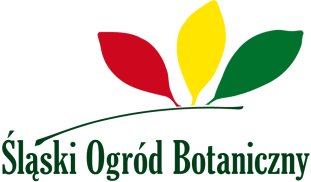 WOLONTARIUSZU, WITAMY CIĘ W OGRODZIEAby móc zaproponować możliwie najlepszą formę aktywności, chcielibyśmy Państwa trochę poznać. Chociaż wypełnienie formularza jest całkowicie dobrowolne, serdecznie zapraszamy do skorzystania z okazji i przedstawienia w nim swojej sylwetki. Mogą Państwo również wypełnić jedynie wybrane rubryki. Dziękujemy za poświęcony czas i wypełnienie formularza.INFORMACJE PODSTAWOWEINFORMACJE PODSTAWOWEINFORMACJE PODSTAWOWEINFORMACJE PODSTAWOWEImię i nazwiskoMiejsce zamieszkaniaRok urodzeniaNumer telefonuAdres mailowyPreferowany sposób kontaktutelefonmailtelefonmailtelefonmailSposób dojazdu do Śląskiego Ogrodu Botanicznegosamochódśrodki komunikacji miejskiejinne (jakie?)…………………………………………samochódśrodki komunikacji miejskiejinne (jakie?)…………………………………………samochódśrodki komunikacji miejskiejinne (jakie?)…………………………………………Czy wcześniej podejmowała  Pani/Pan aktywność jako wolontariusz?Skąd dowiedziała się Pani/Pan o możliwości wolontariatu w Śląskim Ogrodzie Botanicznym?Co sprawiło, że postanowiła Pani/Pan zgłosić się do Śląskiego Ogrodu Botanicznego jako wolontariusz? Czy chciałaby Pani/Pan podczas wolontariatu wykorzystywać swoje dotychczasowe doświadczenie zawodowe, a jeśli tak, to jakie?Czy chciałaby Pani/Pan podczas wolontariatu wykorzystywać swoje dotychczasowe doświadczenie pozazawodowe, a jeśli tak, to jakie?Jakie są Pani/Pana zainteresowania, hobby, pasje. Niekoniecznie muszą to być aktywności związane z zajęciami powszechnie kojarzącymi się z ogrodem botanicznym. Cenne są wszelkie zainteresowania (czyli może to być np. szydełkowanie)Czy ma Pani/Pan konkretne oczekiwania wobec wolontariatu w Śląskim Ogrodzie Botanicznym? Czego spodziewa się Pani/Pan po udziale w wolontariacie?Czy są jakieś umiejętności/wiedza, które chciałaby Pani/Pan nabyć w trakcie wolontariatu, a jeśli tak, to jakie?Czy woli Pani/Pan pracować zespołowo czy indywidualnie?Czy woli Pani/Pan pracować w grupie rówieśniczej, zróżnicowanej wiekowo czy jest to bez znaczenia?Czy preferuje Pani/Pan długofalową formę wolontariatu, czy raczej jednorazowe/kilkurazowe konkretne aktywności?Jaka jest Pani/Pana dyspozycyjność (w trakcie dni roboczych/świątecznych)